,,Szymborska jest wśród nas!”  - konkurs literackiSerdecznie zapraszamy do udziału w bibliotecznym konkursie literackim. 
Na prace czekamy do 
14 kwietnia 2023 roku. Szczegóły w bibliotece szkolnej.Liczymy na Wasz liczny udział:-)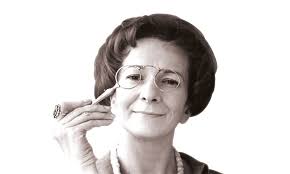 